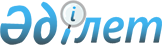 Об утверждении перечня заемщиков по гарантированным государством займам, расходы на погашение и обслуживание которых предусмотрены в республиканском бюджете на 2016 годПриказ Министра финансов Республики Казахстан от 22 декабря 2015 года № 673. Зарегистрирован в Министерстве юстиции Республики Казахстан 30 декабря 2015 года № 12658

      В соответствии со статьей 220 Бюджетного кодекса Республики Казахстан от 4 декабря 2008 года ПРИКАЗЫВАЮ:



      1. Утвердить прилагаемый перечень заемщиков по гарантированным государством займам, расходы на погашение и обслуживание которых предусмотрены в республиканском бюджете на 2016 год. 



      2. Департаменту бюджетного кредитования, Национального фонда Республики Казахстан и взаимодействия по вопросам финансового сектора Министерства финансов Республики Казахстан (Исенов А.С.) в установленном законодательством порядке обеспечить:

      1) государственную регистрацию настоящего приказа в Министерстве юстиции Республики Казахстан; 

      2) в течение десяти календарных дней после государственной регистрации настоящего приказа в Министерстве юстиции Республики Казахстан его направление на официальное опубликование в периодических печатных изданиях и информационно-правовой системе «Әділет», а также в Республиканское государственное предприятие на праве хозяйственного ведения «Республиканский центр правовой информации» Министерства юстиции Республики Казахстан для размещения в Эталонном контрольном банке нормативных правовых актов Республики Казахстан;

      3) размещение настоящего приказа на официальном интернет-ресурсе Министерства финансов Республики Казахстан.



      3. Настоящий приказ вводится в действие после дня его первого официального опубликования.      Министр                                    Б. Султанов 

Утвержден           

приказом Министра финансов  

Республики Казахстан    

от 22 декабря 2015 года № 673  

Перечень заемщиков по гарантированным государством займам,

расходы на погашение и обслуживание которых предусмотрены в

республиканском бюджете на 2016 год

1. Акционерное общество «Астана Горкоммунхоз».___________________________________________________
					© 2012. РГП на ПХВ «Институт законодательства и правовой информации Республики Казахстан» Министерства юстиции Республики Казахстан
				